飞马广告机构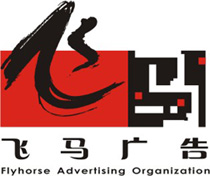 番禺区公交车广告线路表s编号路线途经线路番1祈福新邨至番禺汽车客运站祈福新邨-祈福食街（回程无）-金山谷花园-（回程无：易兴工业区）-富豪山庄-左边村-大罗村（市广路）-丹山村（桥兴大道）-丹山桥-百越广场西门（地铁市桥站）-光明北路-友谊大厦-光明南路-市桥文化中心-新广场-市桥大桥北-美丽华大酒店-何贤医院（清河东路）-邮电大厦（清河东路）-东秀园-番禺广场西路（广场地铁站）-东怡新区-清河市场-石岗村-金海岸花园-番禺汽车客运站-傍雁路临时公交总站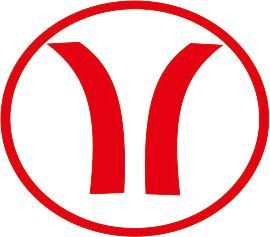 番2蔡边至新力蔡边村-广东二师附中（长线）-蔡边市场-蔡二新村-公路局南城分局-番艺花园路口-黄编牌坊-市桥街道办-市桥汽车站（番禺人才市场）-番禺宾馆-大北路-桥东小学-新广场-仲元中学-机关幼儿园-西城水果批发市场-西丽小学-三桥丹山水闸-西丽工业区-三桥北-三桥南-龙岐村委-龙岐村-福涌-福龙工业区-象贤中学北门（长线）-新力番2B北城公交站至樟边北城公交站-番禺宾馆（返程无）-市桥汽车站东门（番禺人才市场）（返程无）（返程加：市桥汽车站西门-市桥街道办)-黄编牌坊-（返程加：番艺花园）-公路局南城分局-蔡二新村-蔡边市场-蔡边村-蔡三村-樟边路口-横坑村-为民中路-樟边村番3奥园广场至石基奥园广场-南区公园（福德路）-西丽桥南（奥园广场）-华侨城-西丽路（西丽广场）-禺山大道西-民政局（合盛市场）-新世界大厦-星海公园-交通大厦-沙墟-沙墟市场-党校路口-罗家（市莲路）-石岗西-石岗东-美心苑-城市花园-傍江西-傍江东-傍新路口-新桥-新桥东-沙涌（市莲路）-长沙路口-汉基工业区-大龙桥-（回程加石碁镇政府）-石碁番4好又多至康裕北苑好又多-东翠园-东兴苑-东方花园-中保人寿-邮电大厦（清河东路）-何贤医院（清河东路）-东城市场-百德商业中心-中医院-大北路-新世界大厦B-友谊大厦-市桥中心小学-番禺实验中学-康裕西园-（返程加：康泰园-沙头市场）-康裕北苑（返程无）-市桥医院（捷进中路）-康裕北苑番4B好又多至南双玉村好又多-东翠园-黄沙岛花园-东江市场-（去程：东丽园-东城小学-环城东路南）（回程：黄沙岛花园）-市桥大桥-江南商业城小区-桥东小学-大北路-番禺宾馆-市桥汽车站东门（番禺人才市场）-黄编牌坊-北城白云花园-星海中学（捷进中路）-丹山桥-丹桂社区居委会-捷进中路-市桥医院（捷进中路）-沙头村-沙头中学-沙南路-小平牌坊-大平市场-大平村-汀根小学-汀根村村委-大板工业区（回程加：联邦工业区）-汀根村-气象局-横江村-大夫山森林公园-疗养院-南双玉村番5新市桥汽车站至太石工业区新市桥汽车站-大罗村（返程无）-左边村（返程无）-江南新村-星海中学（光明北路）-百越广场（地铁市桥站）-市桥汽车站（番禺人才市场）-大北路-中医院-工业路-南区市场（哈街）-华景新城-农校职中-金业别墅花园-陈涌-塘涌-象圣中学-蚬涌-蚬涌市场-（返程加：市桥二桥南）草河村-大同村-太石工业区-简太路-鱼窝头第二中学（长线）-太石村委（长线）-鱼窝头第二中学（长线）-太石工业区番6番禺汽车客运站至沙湾傍雁路临时公交总站-番禺汽车客运站-金海岸花园-石岗村-清河市场-东怡新区-地铁番禺广场站（区政府）-东秀园-邮电大厦-沙墟村-交通大厦-百德商业中心-中医院-大北路-新世界大厦（易发步行街）-民政局（合盛市场）-禺山大道西-西丽路（西丽广场）-华侨城-西丽桥南（奥园广场）-禺山高级中学-花样年华-流金岁月-福德路口-龙岐路口-岐头村（荔园新天地）-沙园村-东园新村-雅荷居-荷景花园-东区市场-沙湾南村-沙湾古镇-（返程加：大巷涌路口-北斗渡口-金湾生活区-沙湾水厂（长线）-沙湾涌口村（长线））-沙湾番7星力动漫产业园至沙湾蔡三村（星力动漫产业园）-龙美村-体育公园-星海青少宫-云星村-黄编牌坊-市桥街道办-百越广场（地铁市桥站）-光明北路-友谊大厦-光明南路-环城西路（合盛市场）-西园-解放路-华侨城-（返程加：西丽桥南（奥园广场））-禺山高级中学-花样年华-流金岁月-福德路-龙岐村委-龙岐村-福田村-珠宝产业园-威乐工业区-涌边村-公安基地-番安教考场-象贤中学-福冠路-沙湾东村-沙湾派出所-东区市场-沙湾南村-沙湾古镇-（返程加：大巷涌路口-北斗渡口-金湾生活区）-沙湾番7B蔡三村至沙湾蔡三村（星力动漫产业园）-龙美-体育公园-星海青少宫-云星村-黄编牌坊-市桥街道办-百越广场（地铁市桥站）-光明北路-友谊大厦-光明南路-环城西路（合盛市场）-西园-解放路-华侨城-（返程加：西丽桥南（奥园广场））-禺山高级中学-花样年华-流金岁月-福德路-龙岐村委-龙岐村-福田村-珠宝产业园-威乐工业区-涌边村-公安基地-番安教考场-象贤中学-留耕堂-西村北山-西村文溪里-西村新桥路口-沙湾敬老院-沙湾古镇-（回程加：大巷涌路口-北斗渡口-金湾生活区）-沙湾番8好又多至小平工业区好又多-东翠园-东兴苑-东方花园-中保人寿-邮电大厦-沙墟村-交通大厦-百德商业中心-中医院-大北路-番禺宾馆（易发步行街）-市桥汽车站西门（番禺人才市场）-百越广场（地铁市桥站）-丹山桥-丹山村-大罗村-银平路（集利珠宝中心）-番禺博物馆-小平路口-小平工业区番9雅居乐（城南源著）至大夫山森林公园雅居乐（城南源著）-番禺中学-君华香柏华府-番禺中学-番禺奥园-（回程：保利香逸花园）-金业别墅花园-农校职中-南华路（大润发）-桥兴中学-南区市场（哈街）-市桥大桥北-新广场-市桥文化中心-光明南路-民政局（合盛市场）-禺山大道西-沙头新村-中颐创意产业园-联邦工业村-汀根村-气象局-横江村-（长线增：大夫山森林公园路口-疗养院-南双玉村-南双玉工业区-变电站-碧桂东苑（长线折返））-大夫山森林公园编号路线途经线路番10番禺客运站至南村汽车站区公汽公司-番禺汽车客运站-金海岸花园-城市花园-美心苑-石岗东-石岗西-罗家村-党校路口-沙墟市场-沙墟村-交通大厦（人才交流中心）-百德商业中心-中医院-大北路-番禺宾馆（易发步行街）-市桥汽车站（番禺人才市场）-黄编牌坊-云星村-体育公园-龙美村-龙美牌坊-节能科技园-万博翠湖花园-冼庄立交-里仁洞-兴业路口-罗庄村-华南碧桂园-江南村-江南工业区-南村文化广场-梅山村-南村-南村医院-南村综合市场-南村汽车番11新市桥汽车站至高铁庆盛站新市桥汽车站-大罗村（返程无）-丹山村（桥兴大道)- 丹山桥-百越广场（地铁市桥站）-市桥汽车站（番禺人才市场）-易发步行街-星海公园-交通大厦-沙墟村-邮电大厦-东秀园-番禺广场-好又多-草河村-大同村-太石工业区-墩涌-大利高-石基村（市南路）-大稳村绿道-安顺村-东涌村（工业路）-东涌东丫村-东涌吉祥路-东涌镇政府-东涌医院-励业路口-昌利工业区-三沙村口-东涌名苑（长线加：石牌村-高铁庆盛站）番12儿童公园总站至沙湾宝墨园儿童公园-东环街办-星海青少宫-东沙村-星誉花园（返程无）-鸣翠苑-（返程加：新市桥汽车站-丹山村）-星海中学（光明北路）-百越广场（地铁市桥站）-市桥汽车站西门（番禺人才市场）-星海公园-百德商业中心-工业路-南区市场（哈街）-华景新城（大润发）-农校职中-朗陶居（新世纪）-福景路-喜盈雅境-番中路口-万科城-洋五洲-雅荷居-荷景花园-东区市场-沙湾南村-沙湾古镇-西村-西村工业区-浮沙村-青峰气站-磷肥厂-理工学院-龙湾路口-三善村-紫坭村-紫坭村委-大桥头-宝墨园番13好又多至洛溪南浦好又多-东翠园-东兴苑-东方花园-中保人寿-邮电大厦-何贤医院-美丽华大酒店-工业路-中医院-百德商业中心-大北路-番禺宾馆（易发步行街）-市桥汽车站（番禺人才市场）-百越广场（地铁市桥站）-丹山桥-丹山村-大罗村-左边村-富豪山庄-金山谷花园-祈福食街-隆辉工业村（返程加：钟二）-汉溪路口-钟村-谢村-石壁路口-万宝工业基地-飘峰（御峰国际）-猛冲-香江动物园-礼村-万盛名家-武警番禺医院-105新地广场-大石家私城-大石桥南-上漖-（去程：洛溪新城（奥林匹克花园）-洛城中学-洛涛居-如意三马路）（回程：洛涛南区-洛溪吉祥路）-地铁洛溪站-南浦大桥南-水厂路口-东乡联发工业区-水闸口-东乡村-南浦番15珠宝产业园至雄峰商城珠宝产业园-珠宝产业园-福田村-龙岐村-龙岐村委-福德路口-流金岁月-禺山中学（花样年华）-西丽桥南（奥园广场）-华侨城-西丽路（西丽广场）-禺山大道西-民政局（合盛市场）-新世界大厦-番禺宾馆（易发步行街）-市桥汽车站（番禺人才市场）-百越广场（地铁市桥站）-星海中学-江南新村-大罗村（返程无）-左边村-富豪山庄-易兴工业村（去程无）-金山谷花园-祈福食街-祈福医院-钟一-钟一村工业区-钟村职校-大夫山北门-锦绣生态园-长江数码花园-雄峰商城番16番禺客运站至大夫山傍雁路临时公交总站-番禺汽车客运站-（去程：金海岸花园-城市花园）（回程：傍雁路-傍江西村）-傍西医院-石基三中（城区大道）-桥虹花园-东方白云花园-罗家村（富怡路）-桥福园（富华东路）-沙墟一村-市桥街办出所-食品集团-市桥街办-地铁市桥站（百越广场）-光明北路-市桥中心小学-番禺实验中学-康裕园-沙头新村-中颐创意产业园-联邦工业区-汀根村-气象局-横江村-大夫山森林公园番17南村汽车站至洛溪南浦（长线加：南村中学-梅山村（金江大道））南村综合市场-南村医院-南山公园-板桥东-板桥西-南草堂-岭南电缆厂-利口福-陈边-地铁员岗站（省妇幼保健院）-员岗-广州雅居乐-官堂东-万达广场-华南新城-塘步东（中华美食城）-塘西-塘步西-星河湾-沙溪村-五洲装饰城（地铁厦滘站）-（返程加：大石桥北）-上漖-（返程加：洛涛南区-洛溪吉祥道）-（返程无：洛溪新城（奥林匹克花园）-洛城中学-洛涛居-如意三马路）-地铁洛溪站-南浦大桥南-水厂路口-东乡联发工业区-水闸口-东乡村-洛溪南浦番18奥园广场至榄塘村奥园广场-海伦堡-华景新城-农校职中-绿庭雅苑-汇景大道-德宝花园-东方花园-中保人寿-邮电大厦-沙墟村-交通大厦-星海公园-新世界大厦-易发步行街-友谊大厦-光明北路-百越广场（地铁市桥站）-星海中学-鸣翠园-（返程无：东沙村-星海青少宫-儿童公园-东沙村）-星誉花园-东沙村天桥-（返程无：榄塘村委）-榄塘村番19雅居乐至番禺客运站雅居乐（城南源著）-番禺中学-番禺奥园-喜盈雅境-南区公园-新世纪花园-农校-绿庭雅苑-汇景大道-德宝花园-东方花园-区工商局-盛泰花园-番禺会议中心-党校路口-罗家村（番禺大道）-罗家村（富怡路）-东方白云花园-桥虹花园-旧水坑村（城区大道）-旧水坑派出所（旧村南路）-美食广场-旧水坑村-美食广场-旧水坑派出所（旧村南路）-旧水坑村（城区大道）-石基三中-傍西医院-傍江西村-傍雁路（返程无）（返程加：城市花园-金海岸花园）-番禺汽车客运站-傍雁路临时公交总站番19短线君华香柏华府至竹山君华香柏华府-番禺中学-番禺奥园-福愉西路-越秀可逸阳光-德信路-德宝花园-东方花园-区工商局-盛泰花园-番禺广场-区政府东门（永旺梦乐城）-罗家村（番禺大道）-（去程：榕林路口）（回程：竹山村口）-竹山番20中心医院至蔡边村番禺区中心医院总站-德信路-陈涌-陈涌市场-金业别墅花园-番中路口（市良路）-万科城-洋五洲-东园新村-沙园村-岐头村（荔园新天地）-龙岐路口（西环路）-三桥南（返程无）-三桥北-西环路中-康裕北苑（西环路）-市桥医院（西环路）-丹山村（西环路）-江南新村-儿童公园-（返程加：番艺花园路口）-公路局南城分局-蔡二新村-蔡边市场-蔡边村编号路线途经线路番20B中心医院至榄塘村番禺区中心医院-德信路-陈涌-陈涌市场-农校职中-华景新城（桥南路）（返程无）-南区市场（哈街）-市桥大桥-新广场-市桥文化中心-光明南路-友谊大厦-光明北路-百越广场（地铁市桥站）-星海中学-鸣翠园-星誉花园-东沙村天桥-榄塘村委（返程无）-榄塘村番21中心医院至星力动漫产业园番禺区中心医院-德信路-德宝花园-东方花园-中保人寿-邮电大厦（德兴路）-颐养院-市桥街计生办-市桥街派出所（回程无）-沙墟一村-桥福园（富华东路）-竹山村（番禺大道）-（去程：皇冠音响厂）（回程：华南轮胎厂）-甘棠村-蔡边村（番禺大道）-蔡二新村（番禺大道）-龙美村（迎新路）-蔡三村（星力动漫产业园）番21B中心医院至金山谷花园番禺区中心医院-德信路-塘涌-象圣中学-蚬涌-蚬涌市场-（回程无：草河村-水韵蓝湾-草河村）-好又多-区政府东门（永旺梦乐城）-罗家村-桥福园（东环路）-交警大队-番艺花园（东环路）-儿童公园-江南新村-大罗村-左边村-富豪山庄-（去程无：易兴工业区）东艺路南-东艺路北-金山谷花园番22北海至茶东北海村-北海村水果批发市场-西丽工业区-华侨城-西丽桥北-海滨大厦-西堤小区-老干部活动中心-民政局婚姻登记处-长堤中路-市桥大桥-环城东路南-何贤医院-东城市场-交通大厦-沙墟村-沙墟市场-党校路口-罗家村（番禺大道）-榕林路口-竹山村-竹山工业区-旧水坑派出所-美食广场-旧水坑村-美食广场-旧水坑中心街-丰达电机厂-旧水坑村尾-谭边村-东盛路-茶东村-茶东小学-东兴路口-茶东番22B北海至旧水坑北海村-北海村水果批发市场-西丽工业区-华侨城-西城水果批发市场-机关幼儿园-仲元中学-市桥文化中心-光明南路-新世界大厦（易发步行街）-星海公园-交通大厦-沙墟村-颐养院-市桥街计生办-市桥街派出所（回程无）-沙墟一村-桥福园（富华东路）-榕林路口-竹山村-竹山村工业区-旧水坑派出所-美食广场-旧水坑番23康裕北苑至石基康裕北苑-康裕园-禺秀园-新世界大厦-番禺宾馆（易发步行街）-市桥汽车站（番禺人才市场）-食品集团-市桥街派出所-沙墟一村-桥福园-罗家村（富怡路）-东方白云花园-桥虹花园-石基三中-富怡路中-茶东村西-茶东村（富怡路）-茶东东村-沙涌村（富怡路）-大龙经济发展公司-大龙小学-富庭花园-富怡苑-大龙居委-石基文化广场-石基番23B旧水坑至金山工业园旧水坑-旧水坑村委会-木棉脚-旧水坑小学-南坑村口-旧水坑派出所-旧水坑村-桥虹花园-东方白云花园-罗家村（富怡路）-桥福园（富华东路）-沙墟一村-市桥街派出所-食品集团-市桥街办-市桥汽车站（番禺人才市场）-（返程加：番禺宾馆）（返程无：易发步行街）-友谊大厦-光明北路-百越广场（地铁市桥站）-星海中学-鸣翠园-（去程：东沙村-星海青少宫-东环街办）（返程：星誉花园-东沙村天桥）-榄塘村委-马庄-冼庄-金山工业园番25雄峰商城至洛溪南浦雄峰商城-长江数码花园-钟村小学-钟韦路口-钟村市场-锦绣文化中心-谢村-石壁路口-万宝工业基地-飘峰（御峰国际）-猛冲-香江动物园-礼村-武警番禺医院-105新地广场-大石（大石家私城）-大石桥南-上漖-（去程：洛溪新城（奥林匹克花园）-洛溪中学-洛涛居-如意三马路）（返程：洛涛南区-洛溪吉祥路）-地铁洛溪站-南浦大桥南-水厂路口-东乡联发工业区-水闸口-东乡村-（长线：洛溪西一村-西一村工业路-洛溪西一村委-南浦）番26番禺汽车客运站至大夫山南门傍雁路临时公交总站-番禺汽车客运站-金海岸花园-石岗村-清河市场-东怡新区-番禺广场-东秀园-中保人寿-东方花园-德宝花园正门-汇景大道-绿庭雅苑-农校职中-华景新城（南华路）-海伦堡-奥园广场-南区公园（南城路）-昊龙花园（福景路）-德贤路-万科金色城品（德贤路）-万科城-洋五洲-祈福水城-雅居乐锦官城-禺山高级中学-福德路口-三桥南（返程无）-三桥北-西环路中-沙头新村-海伦堡创意园-中颐创意产业园-联邦工业区-汀根村-气象局-横江村-大夫山番27中心医院至旧水坑中心医院-德信路-陈涌（正和大酒店）-陈涌市场-新世纪-朗陶居-喜盈雅境-南区公园-奥园广场-华侨城-西丽路（西丽广场）-康裕园-番禺实验中学-市桥中心小学-光明北-百越广场南门（地铁市桥站）-百越广场东门（地铁市桥站）-星海中学（捷进中路）-北城白云花园-云星村-体育公园-龙美村-蔡三村-星力动漫产业园-星域动漫科技城-樟边村-新水坑牌坊-新水坑文化中心-新水坑村生态园-水濂小学-木棉脚-旧水坑村委-旧水坑番28北城公交站至观龙岛北城公交站-番禺宾馆（易发商业街）-星海公园-东城市场-何贤医院-邮电大厦-中保人寿-东方花园-德宝花园-塘涌-象圣中学-蚬涌市场-草河村-草河牌坊-草河村委-草河小学-沙龙尾-南部快线桥底-大刀沙村委-大刀沙村-观龙桥-观龙岛番29滴水岩森林公园至区公汽滴水岩森林公园-留耕堂-象贤中学-象贤中学北门-福冠路口-沙湾东村-沙湾派出所-荷景花园-雅荷居-祈福水城-雅居乐锦官城-禺山高级中学（花样年华）-南区公园（奥园广场）-新世纪花园-农校南门-农校职中-（返程无：华景新城）-南区市场（哈街）-美丽华酒店-何贤医院（清河东路）-邮电大厦（清河东路）-东秀园-广场西路（地铁广场站）-东怡新区-清河市场-石岗村-金海岸花园-番禺汽车客运站-（去程：金龙城）-（回程：区公汽-金龙财富广场-金龙城）番30奥园广场至余荫山房奥园广场-海伦堡-（返程无：华景新城-农校职中-农校南门-新世纪花园）-（返程加：奥园广场）-南区公园-（返程无：西丽桥南（奥园广场））-华侨城-西丽路（西丽广场）-禺山大道西-民政局（合盛市场）-友谊大厦-光明北路-百越广场（地铁市桥站）-星海中学-鸣翠园-星誉花园-东沙村天桥-榄塘-马庄-（返程加：南奥实验学校）-地铁汉溪长隆A站-锦绣香江-万博中心-南大路口-塘西-中华美食城-塘步东-华南新城-万达广场-官堂东-广州雅居乐-员岗-地铁员岗站（省妇幼保健院）-陈边村-利口福-岭南电缆厂-南草堂-（回程加：南村车站）-南村综合市场-南村医院-南山公园-余荫山房编号路线途经线路番51中心医院至化龙车站番禺区中心医院-德信路-德宝花园-东方花园-中保人寿-邮电大厦（清河东路）-何贤医院-东城市场-星海公园-番禺宾馆-市桥汽车站（番禺人才市场）-市桥街道办-黄编牌坊-（回程加：番艺花园路口）-公路局南城分局-蔡二新村-蔡边市场-蔡边村-蔡三村口-樟边村-新水坑-坑头工业区-坑头村-金山大道路口-七星岗公园-广州科贸学院-南村-南山公园-罗边实发市场-市头村-永大集团-南村油库-文山村-曾边村（新造医院）-新造公园-崇德村-广医大（番禺校区）-新造职中-思贤村-莘汀村-化龙车站番51B番禺客运站至化龙车站傍雁路临时公交总站-番禺客运站-（去程：金海岸花园-城市花园）（回程：傍雁路-傍江西村）-城市花园路口-美心苑-石岗东村-石岗西村-罗家村（市莲路）-党校路口-沙墟市场-沙墟村-交通大厦-星海公园-番禺宾馆-市桥汽车站（番禺人才市场）-黄编牌坊-公路局南城分局-蔡二新村-蔡边市场-蔡边村-蔡三村口-樟边村-新水坑-坑头工业区-坑头村-金山大道路口-七星岗公园-广州科贸学院-兴业大道中-珠江灯光高新科技园-高科工业园-东线大道口-暨南大学南校区-曾边大道口-广州立白公司-谷围新村-兴业大道北-化龙车站番52广州南站总站至石碁总站广州南站-地铁谢村站-地铁钟村站-南国奥园-南奥实验学校-（去程：地铁汉溪长隆A站）（回程：地铁汉溪长隆C站）-锦绣香江北门-锦绣香江-华南碧桂园-里仁洞-冼庄立交-万博翠湖花园-节能科技园-（回程加：龙美）-龙美牌坊-蔡二村（番禺大道）-蔡边村（番禺大道）-甘棠村-（去程：华南轮胎厂）（回程：皇冠音响厂）-竹山村（番禺大道）-罗家村（富怡路）-东方白云花园-桥虹花园-石碁三中（富怡路）-富怡路中-茶东村西-茶东村（富怡路）-茶东东村-沙涌村（富怡路）-大龙经济发展公司-大龙小学-富庭花园-富怡苑-大龙居委-石碁文化广场-石碁番53化龙车站至地铁南浦站化龙车站-莘汀村-思贤村-新造职中-广医大（番禺校区）-崇德村-新造公园-曾边村（新造医院）-文山村-南村油库-永大集团-市头村-罗边实发市场-南山公园-南村医院-南村综合市场-南草堂-岭南电缆厂-利口福-陈边村-地铁员岗站（省妇幼保健院）-员岗广州雅居乐-官堂东-（回程加：万达广场总站）-万达广场-华南新城-塘步东（中华美食城）-塘西-河村-植村-礼村东-礼村牌坊-礼村-武警番禺医院-105新地广场-大石家私城-大石桥南-上漖-（去程：洛溪新城（奥林匹克花园）-洛城中学-洛涛居-如意三马路）（回程：洛涛南区-吉祥道）-地铁洛溪站-南浦桥南-地铁南浦站番55富豪山庄至好又多富豪山庄-富豪山庄小学-广东文艺职业学院-易兴工业区（回程无）-富豪山庄-左边村-大罗村（市广路）-丹山村（桥兴大道）-丹山桥-百越广场西门（地铁市桥站）-光明北路-友谊大厦-光明南路-市桥文化中心-新广场-市桥大桥北-美丽华大酒店-何贤医院（清河东路）-邮电大厦（清河东路）-中保人寿-东方花园-东兴苑-东翠园-好又多番56广州雅居乐至地铁厦滘站广州雅居乐总站-广州雅居乐-官塘东-万达广场-华南新城-塘步东（中华美食城）-塘西-塘步西-星河湾-沙溪村-五洲装饰城（地铁厦滘站）-地铁厦滘站番57锦绣半岛至地铁厦滘站南浦岛（锦绣半岛）-西一村下北-西一村（腾讯云智慧园）-西一村工业路-洛溪西一村-洛溪南浦车站-东乡村-水闸口-东乡联发工业区-水厂路口-南浦大桥南（沿沙路）-地铁洛溪站-（去程：吉祥道）-（回程：如意三马路-洛涛居-洛城中学）-洛溪新城（奥林匹克花园）-上漖-（去程：大石桥北）（回程：五洲材料装饰城）-地铁厦滘站番58华南新城至地铁厦滘站华南新城临时公交总站-华南新城（沿江东路）-华南新城北区西门-华南新城南区正门-塘步东（中华美食城）-塘西-塘步西-星河湾-沙溪村-五洲装饰城（地铁厦滘站）-地铁厦滘站番59化龙车站至南村车站化龙车站-龙祥路口-水门村-富裕围-化龙第二小学-草堂车站-草堂村-金山大道谭山村口-眉山村-眉山工业区-美洁环卫厂-凌边村-凌环南路-凌边工业区-金山路口-桥山工业区-文边工业区-文边村-坑头东线工业区-坑头村生态公园-坑头村-金山大道路口-南村中学-梅山村（金江大道）-南村车站番60化龙驾驶人考场至地铁新造站化龙驾驶人考场-化龙教练场-化龙医院-化龙车站-莘汀-思贤-新造职中-广医大（番禺校区）-崇德-新造公园-曾边（新造医院）-地铁新造站番61广汽传祺至地铁新造站广汽传祺东五门-化龙产业园（海军部队）-金枫大道南-广汽乘用车-复甦-多洲-草堂村-草堂车站-化龙第二小学-富裕围-水门村-龙祥路口-化龙车站-兴业大道北-谷围新村-新谭路口-新造中心小学-新造公园-曾边村（新造医院）-地铁新造站番62化龙车站至石基化龙车站-龙祥路口-水门-富裕围-化龙第二小学-草堂车站-草堂-美特厂-仙岭-明经-爱莲-潭山-金湖工业区-西山-山门牌坊-山门-下山门-官桥新村-官桥-清华科技园-桥联正街-雄义灯饰厂-塱边村尾（艺彩印刷园）-塱边-石碁文化广场-石碁番63化龙车站至沙亭环线化龙车站-龙祥路口-水门村-水门文体中心-塘头村-翠湖工业区-莘汀村（莘环路）-毓秀大街-沙亭村-柏堂村-柏堂牌坊-化龙医院-化龙车站番66地铁新造站至华创动漫产业园地铁新造站-曾边村（新造医院）-新造公园-新造中心小学-新谭路口-东西庄村-眉山村口-金市路-金山村委-金山小学（华创动漫产业园）-华创动漫产业园番67市桥汽车站至宝墨园市桥汽车站-百越广场东门（地铁市桥站）-百越广场西门（地铁市桥站）-光明北路-市桥中心小学-番禺实验中学-康裕园-西环路中-三桥北-龙岐路口（西环路）-岐头村（荔园新天地）-沙园村-东园新村-雅荷居-荷景花园-东区市场-沙湾南村-沙湾古镇-西村路口-西村工业区-浮沙村-青峰气站-磷肥厂-理工学院-龙湾路口-三善村口-紫坭村口-紫坭村委-大桥头-宝墨园编号路线途经线路番68番禺客运站至古东村傍雁路临时公交总站-番禺汽车客运站-（去程：金海岸花园-城市花园）（回程：傍雁路-傍江西村）-城市花园路口-美心苑-石岗东村-石岗西村-罗家村（市莲路）-区政府东门（永旺梦乐城）-番禺广场-东秀园-邮电大厦（清河东路）-何贤医院（清河东路）-东城市场-星海公园-新世界大厦A-民政局（合盛市场）-禺山大道西-西丽路（西丽广场）-华侨城-西丽桥南（奥园广场）-禺山高级中学-福德路口-龙岐路口（西环路）-岐头村（荔园新天地）-沙园村-东园新村-雅荷居-荷景花园-东区市场-沙湾南村-沙湾古镇-西村路口-西村工业区-浮沙村-青峰气站-磷肥厂-理工学院-龙湾路口-象骏中学-龙湾村-古东工业区-新洲大道-（回程无：新洲村委-古坝-碧桂园芷兰湾-广州动车段-古西老人中心-古东村尾）-古东村番69南村车站至樟边村南村车站-南村综合市场-南村医院-南村-梅山村-梅山村（金江大道）-南村中学-金山大道路口-坑头村-坑头工业区-新水坑-樟边村-樟边路口-横坑村-为民中路-樟边村番70南村车站至万达广场总站南村车站-梅山大道中-梅山（大岗）-南村成校-江南市场-江南牌坊-华南碧桂园-罗庄村-兴业路口-华南碧桂园-万博中心-南大路口-塘西-塘步东（中华美食城）-华南新城-万达广场-（回程加：官堂东-广州雅居乐-官堂东）-万达广场番71新基至地铁新造站新基-峻新路口-省妇幼保健院（峻新大道）-陈边-利口福-岭南电缆厂-南草堂-南村综合市场-南村医院-南村-兴业大道中-珠江灯光高新科技园-高科工业园-东线大道口-暨南大学南校区-曾边大道口-（回程加：广州立白公司）-新谭路口-新造中心小学-新造公园-曾边（新造医院）-地铁新造站番72雅居乐（剑桥郡）至石基雅居乐（剑桥郡）-板桥西-南村车站-南村综合市场-南村医院-南村兴业大道中-时代倾城-七星岗公园-金山工业区-金市路-金山村委-金山小学（华创动漫产业园）-桥山村-东泰工业区-大龙路口-大龙玻璃厂-石碁二中-石碁小学大龙校区-富庭花园-富怡苑-大龙居委-石碁文化广场-石碁番73市桥汽车站至华创动漫产业园市桥汽车站-百越广场东站（地铁市桥站）-星海中学-鸣翠苑-东沙村-星海青少宫-儿童公园总站（回程无）-龙美村（迎新路）-蔡三村（星力动漫产业园）-星域动漫科技城-樟边村-新水坑-坑头工业区-坑头市场-坑头村生态公园-东线路南-东线路中-东线路北-白岗村-高庄-金山村委-金山小学（华创动漫产业园）-华创动漫产业园番75广州南站至广汽广州南站-地铁谢村站-地铁钟村站-南国奥园-南奥实验学校-地铁汉溪长隆-锦绣香江北门-锦绣香江-万博中心-南大路口-塘西-塘步东（中华美食城）-华南新城-万达广场-官堂东-广州雅居乐-员岗-地铁员岗站（省妇幼保健院）-陈边-利口福-岭南电缆厂-南草堂-板桥西-（回程加：南村车站）-南村综合市场-南村医院-南村-兴业大道中-时代倾城-七星岗公园-坑头东线-金山工业区-金市路口-华创动漫产业园-眉山村-西山村-金山大道谭山村-金山大道草堂村口-多洲-复甦-（去程：广汽研究院）（回程：广汽乘用车）-广汽番75B广州南站至万达广场广州南站-地铁谢村站-地铁钟村站-南国奥园-南奥实验学校-（去程：地铁汉溪长隆A）（回程：地铁汉溪长隆C）-锦绣香江北门-锦绣香江-万博中心-（去程：吉盛伟邦）（回程：南大路口-塘西）-塘步东（中华美食城）-华南新城-官堂万达-（回程加：官堂东-广州雅居乐-官堂东）-万达广场番76化龙车站至盛龙社区化龙车站-龙祥路口-水门村-富裕围-化龙第二小学-草堂车站-化龙中学-盛龙社区番77金荷二路至地铁新造站金荷二路-4号路-广汽荻原基地-复甦-多洲-广州国际商品展贸城-化龙教练场-化龙医院-化龙车站-兴业大道北-谷围新村-新谭路口-新造中心小学-新造公园-曾边村（新造医院）-地铁新造站番78石基至凌边石基文化广场-大龙居委-富怡苑-富庭花园-石基小学大龙校区-石基二中-大龙玻璃厂-凌边路口-凌边工业区-（回程无：凌环南路-天德厂-凌边生活区-凌边一队-凌边十队-凌边六队-凌边村委）-凌边番79石基至文边石基文化广场-大龙居委-富怡苑-富庭花园-石基小学大龙校区-石基二中-大龙玻璃厂-大龙路口-培智学校-文边工业区-文边小学-文边总站番80石基至低涌石基文化广场-石基村-石基中学-金井芳-海涌路口-海涌路-良种场一区-界涌桥-海傍小学-海傍桥-低涌村委-低涌番81石基至金山村委石基文化广场-大龙居委-富怡苑-富庭花园-大龙小学-大龙经济发展公司-沙涌村（富怡路）-（回程无：茶东东村）-东兴路口-茶东小学-茶东村（茶东路）-东盛路-东盛路中-蔗山村口-东盛路北-东线路南-东线路北-白岗村-金山村委番82石基至前锋石基文化广场-石基村-三其大街-前峰路-石基四中-前锋工业区-前锋村委-捷达莱堡厂站-前锋番83石基至长坦石基文化广场-（回程无：石基镇政府）-大龙桥-汉基工业区-长沙路口-长沙路-恒升工业园-区公汽东门-长坦村口-长坦番85地铁新造站至广州医科大学地铁新造站-新造医院-新造公园-崇德村-广州医科大学（番禺校区）编号路线途经线路番86金山谷至华南新城金山谷花园-东艺路北-东艺路南-（去程：金山谷花园-地铁汉溪长隆A站）（回程：祈福食街-南奥实验学校-地铁汉溪长隆C站）-锦绣香江北门-锦绣香江-万博中心-南大路口-塘西-塘步东（中华美食城）-华南新城南区正门-华南新城北区西门-华南新城（沿江东路）-华南新城临时公交总站番87华工国际校区至新造地铁总站华工国际校区临时总站-新造地铁站总站番88华工国际校区至奥园城市天地华工国际校区临时总站-华工国际校区西门-兴业大道中-梅山村-南村文化广场-江南工业区-江南村-华南碧桂园东门-罗庄村-兴业路口-华南碧桂园-地铁南村万博（番禺大道）（回程无）-锦绣香江-锦绣香江北门-地铁汉溪长隆D站-地铁汉溪长隆A站（回程无）-奥园城市天地番微公交1地铁厦滘站至地铁洛溪站地铁厦滘站-厦滘农商行-上漖小学-上漖村（中环路）-广州奥林匹克花园-洛涛居-新浦路口-吉祥北道（地铁洛溪站）番微公交3番禺会议中心至东湖洲花园番禺会议中心-番禺广场-东怡新区-清河市场-金海岸花园-番禺汽车客运站-东湖洲花园Ｃ-东湖洲花园A番微公交4百越广场东门至丹山新村百越广场东门-（去程：丹山村（桥兴大道）-丹山村（西环路））（回程：丹桂社区居委会-捷进中路-市桥医院（捷进中路））-江南富图花园-丹山新村番微公交5番禺会议中心至番禺区政务服务中心番禺会议中心-区政府东门（永旺梦乐城）-番禺区政务服务中心310市桥汽车站至南浦岛（锦绣半岛）市桥汽车站（番禺人才市场）-市桥街道办-黄编牌坊-云星村-体育公园-龙美-龙美牌坊-节能科技园-万博翠湖花园-冼庄立交-里仁洞-华南碧桂园-万博中心-南大路口-塘步西（回程无）-河村-植村-（回程加：礼村东）-地铁大石站-新月明珠花园-礼村东（回程无）-礼村牌坊-大石中心小学-南浦三桥南-南浦三桥北-广州碧桂园-东乡村东-东乡村西-西二村口-创德鞋厂-南浦敏捷金月湾-锦绣半岛西区-南浦岛（锦绣半岛）公交地铁接驳专线9奥园城市天地至雅居乐（剑桥郡）奥园城市天地-（去程：地铁汉溪长隆B）（回程：地铁汉溪长隆A-地铁汉溪长隆Ｄ）-锦绣香江北门-锦绣香江-华南碧桂园-兴业路口-罗庄-华南碧桂园-江南村-江南工业区-南村文化广场-梅山村-南村-南村医院-南村综合市场-板桥西-雅居乐（剑桥郡）公交地铁接驳专线10A奥园城市天地至祈福新邨奥园城市天地-（去程：地铁汉溪长隆Ｄ）（回程：地铁汉溪长隆A）-南奥实验学校-南国奥园-地铁钟村站（回程无）-钟村敬老院-钟村-锦绣文化中心-钟村市场-钟韦路口-锦绣生态园-大夫山北门-钟村职校-钟一工业区-钟一-祈福医院-祈福新邨公交地铁接驳专线10B奥园城市天地至祈福新邨奥园城市天地-（去程：地铁汉溪长隆Ｄ）（回程：地铁汉溪长隆A）-南国奥园-地铁钟村站（回程无）-钟村敬老院-隆辉工业村-祈福新邨番高峰快线1海伦堡创意园至百越广场（地铁市桥站）海伦堡创意园-沙头新村-番禺实验中学-光明北路	-百越广场西门（地铁市桥站）-百越广场东门（地铁市桥站）番节假日专线2广州雅居乐至儿童公园广州雅居乐-南村车站-华南碧桂园东门-里仁洞-儿童公园广州南站至顺德容桂广州南站至容桂汽车站广州南站-顺德碧桂园-广珠路碧江站-顺联广场-陈村路口-林头西-北滘交通中心-工业大道-伦教荔村-（回程加：大良交警中队）-新松-顺德汽车站-（去程：容奇大桥）（回程：容连宾馆）-容山书院-上佳市-容桂汽车站K330广州南站至龙江环运城管分局广州南站-碧桂园-（去程：广珠城轨碧江站）（回程：碧桂西苑）-锦龙站-佛陈路农贸市场-绀现站-图书馆站-荷村牌坊（荷岳公路）-乐从交通中心（枢纽站）-（回程加：风度广场-环镇西路-水藤路-环镇西路）-家具博览中心-新隆牌坊-乐从红星美凯龙-盈信广场-龙江镇政府-龙江环运城管分局K349市桥汽车站至乐从交通中心市桥汽车站-百越广场东门（地铁市桥站）-西环路中-岐头村（荔园新天地）-沙湾古镇-龙湾路口-三善村口-长鹿农庄（龙洲路）-广珠城轨顺德站-新顺德人民医院-伦教（荔村）-工业区大道（世纪路口）-三乐路北滘（美的海岸花园）-三乐路槎涌站-腾冲-乐从交通中心（枢纽站）K990广州南站至均安交通中心广州南站-文登路-兰花市场-顺联广场-建设北路（雄峰花园）-广东工业设计城-龙洲路江村路口-新埠村-逢简村委会路口-杏坛客运站-光华路口（顺番路）-李小龙乐园路口-均安交通中心